Data 	____________________________		Dipartimento 	___D.I.F.A._____________________ Sede  ___v.le B. Pichat, 6/2 - Bologna_____________________________Laboratorio n. (da planimetria) ___________________________________________________________________________________________________________________________________Responsabile (RDRL)                                              Il/La sottoscritto/a Prof./Prof.ssa, Dott./Dott.ssa  _____________ Responsabile della/e attività di laboratorio descritta/e nella/e Scheda/e Descrittiva/e Rifiuto n. ____dichiaraai sensi del Regolamento di Ateneo riguardante le modalità di gestione del servizio di smaltimento dei rifiuti (emanato con D.R. n. 475/2011 del 12.05.2011), che i rifiuti  prodotti nel corso della attività di laboratorio, sono i seguenti sotto descritti:Firma del RDRL (o suo incaricato): 							     Il Responsabile di U.L. :  Firma di chi consegna il rifiuto :	___________________________________________________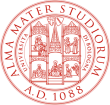 ALMA MATER STUDIORUMUNIVERSITA' DI BOLOGNANucleo Tecnico Rifiuti(VCR)VERBALE DI CONSEGNA RIFIUTI (per produttore unico nella didattica e/o ricerca)Unità Locale n°___10___di V.le B. Pichat, 6/2____, Città BolognaAll 02.001NuTeRCodice CERCodice UNADRCARATTERISTICHE DEL RIFIUTO / ANNOTAZIONIStato FisicoFrasi HPittogrammi di pericolositàContenitori (numero e volume)Peso Totale(Kg)4 Liquido